16.04.20204 д  класс. Предмет: основы православной культуры.Тема; Православная семья.План занятия.1.Перечитать текст учебника  стр.99-102. Ответить на вопросы теста.2.Готовимся к празднику Светлой Пасхи.Посмотреть презентацию. по необходимости составить конспект.  Участвовать в конкурсе по желанию. Его условия на электронной почте класса (к 23.04)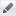 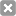 